بسمه تعالی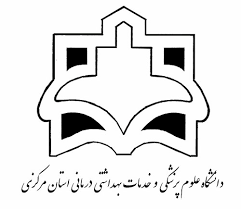 جلسه ارائه سمینار ارشد بیوشیمی بالینی عنوان:نقش میکروبیوم روده در بیماری های سیستم عصبی و قلبی عروقیاستاد راهنما:دکتر هادی انصاری هادی پوردانشجو: فاطمه ملکیتاریخ: دوشنبه25/10/1402زمان: ساعت 13مکان: کلاس دانشجویان ارشد بیوشیمی بالینی(همکف بال سبز)